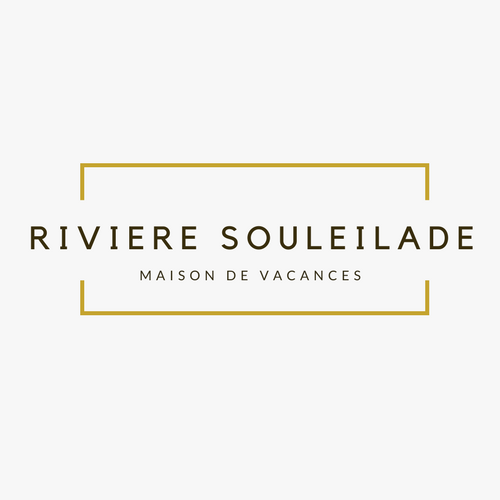 TARIFS location saisonniere 
Gîte Rivière Souleilade année 2018.
Les tarifs s’appliquent pour le gîte complet 
12 personnes+1 lit bébé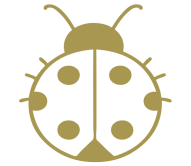 Linge de lit, linge de maison, linge de table, linge de toilette fournis.2 NUITS 12 personnes3 NUITS12 personnesSEMAINE12 personnesDu samedi 15h au samedi 10h.TOUTE L’ANNEESauf haute saison690,00 €995,00 €1 790,00 €HAUTE SAISON*--2 090,00 €*Du Samedi 29 juin     au samedi 1er septembreMénage en option  90€Taxe de séjour en sus à partir de 18 ans.